«День космонавтики» 2 младшая группаПознакомить детей с российским праздником - День космонавтики, с космосом, с первым космонавтом Ю.А.Гагариным
Дети в течение недели знакомились с информацией о первом полете человека в космос и о космосе вообще. В процессе совместной деятельности с детьми проводились беседы «Путешествие в космос», «Какое бывает небо?», «Полёт в космос», «Космическое путешествие»,  Дети с огромным интересом  отвечали на вопросы воспитателя, высказывали свои мысли и впечатления. 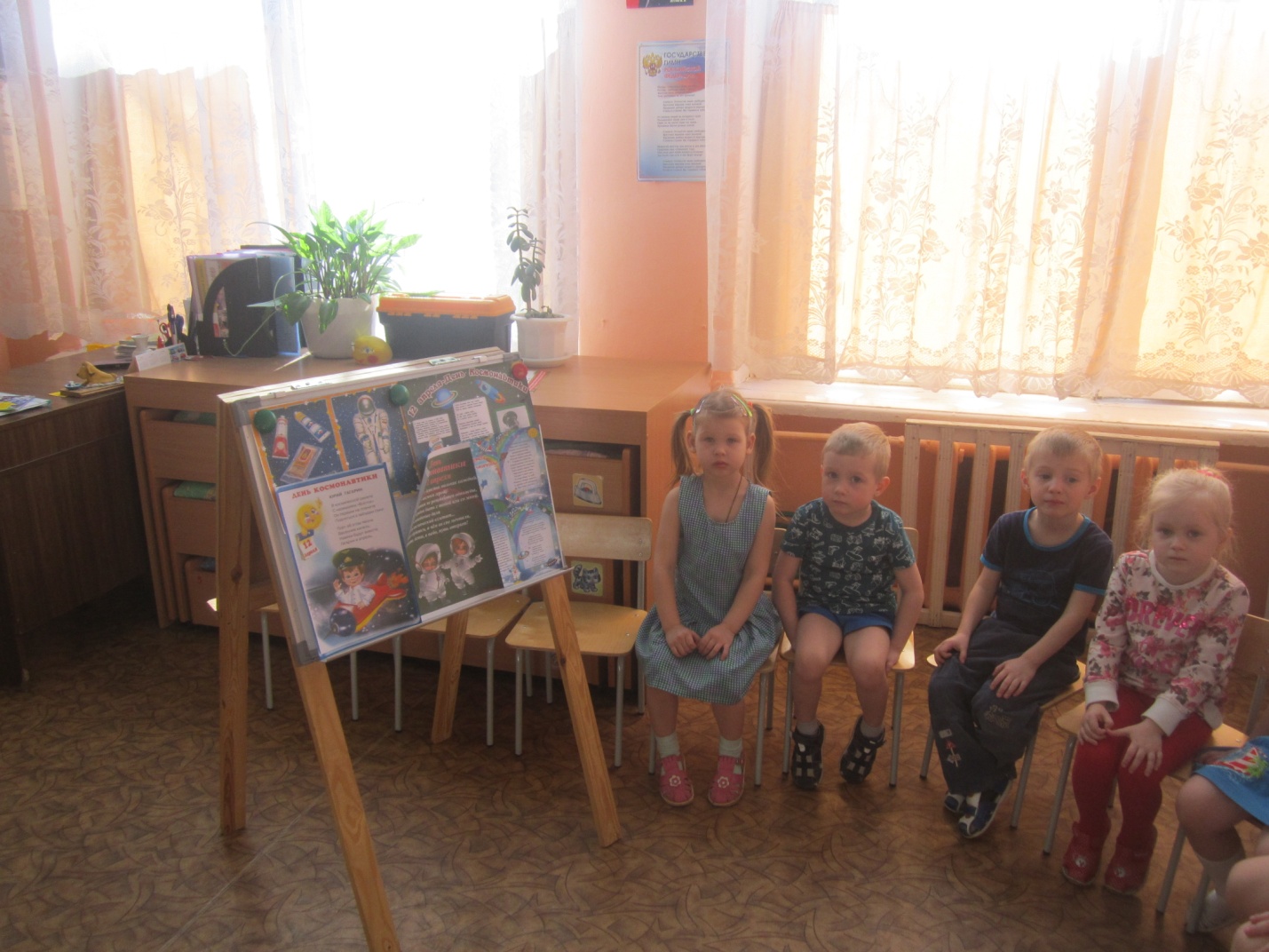 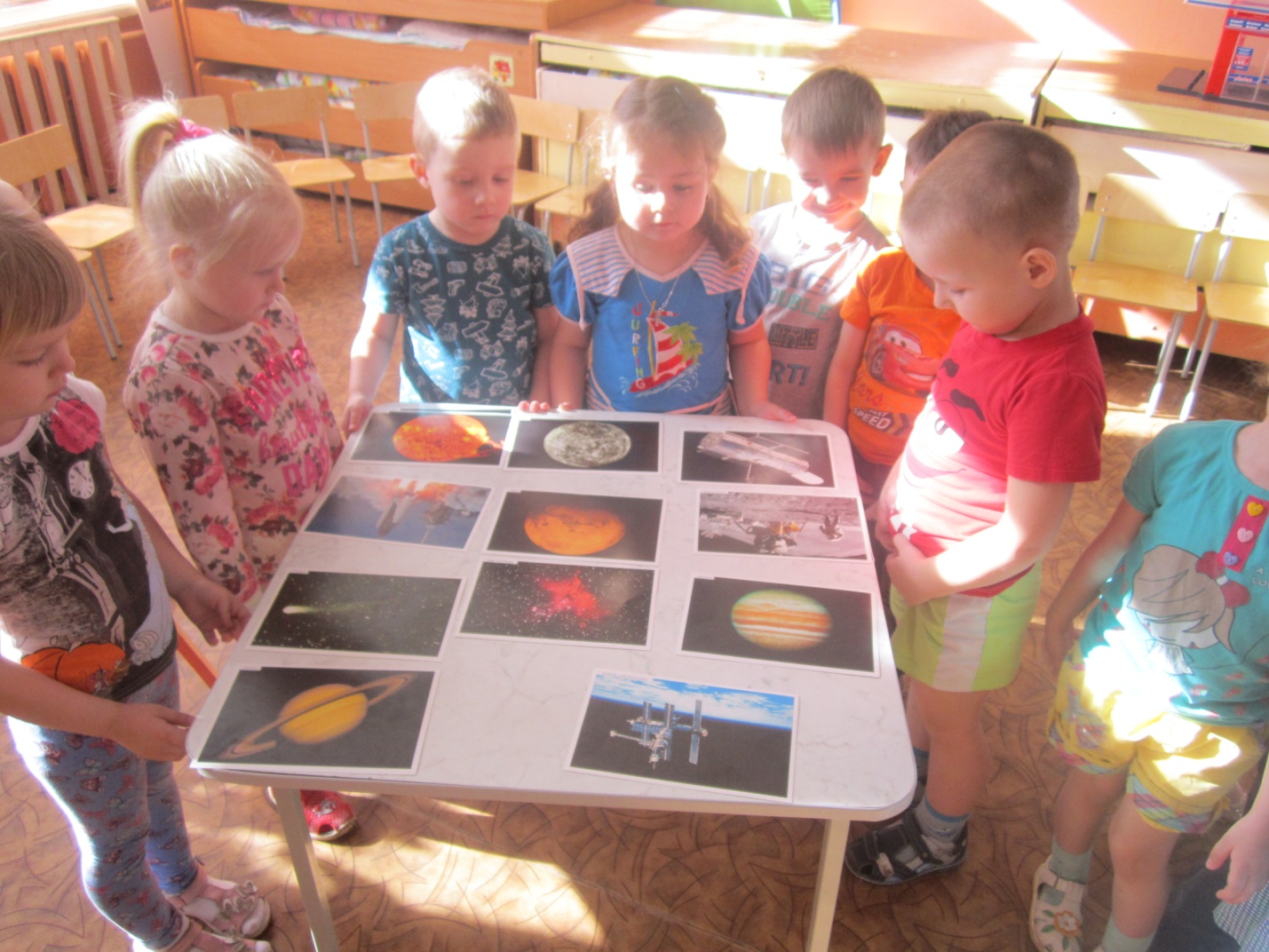 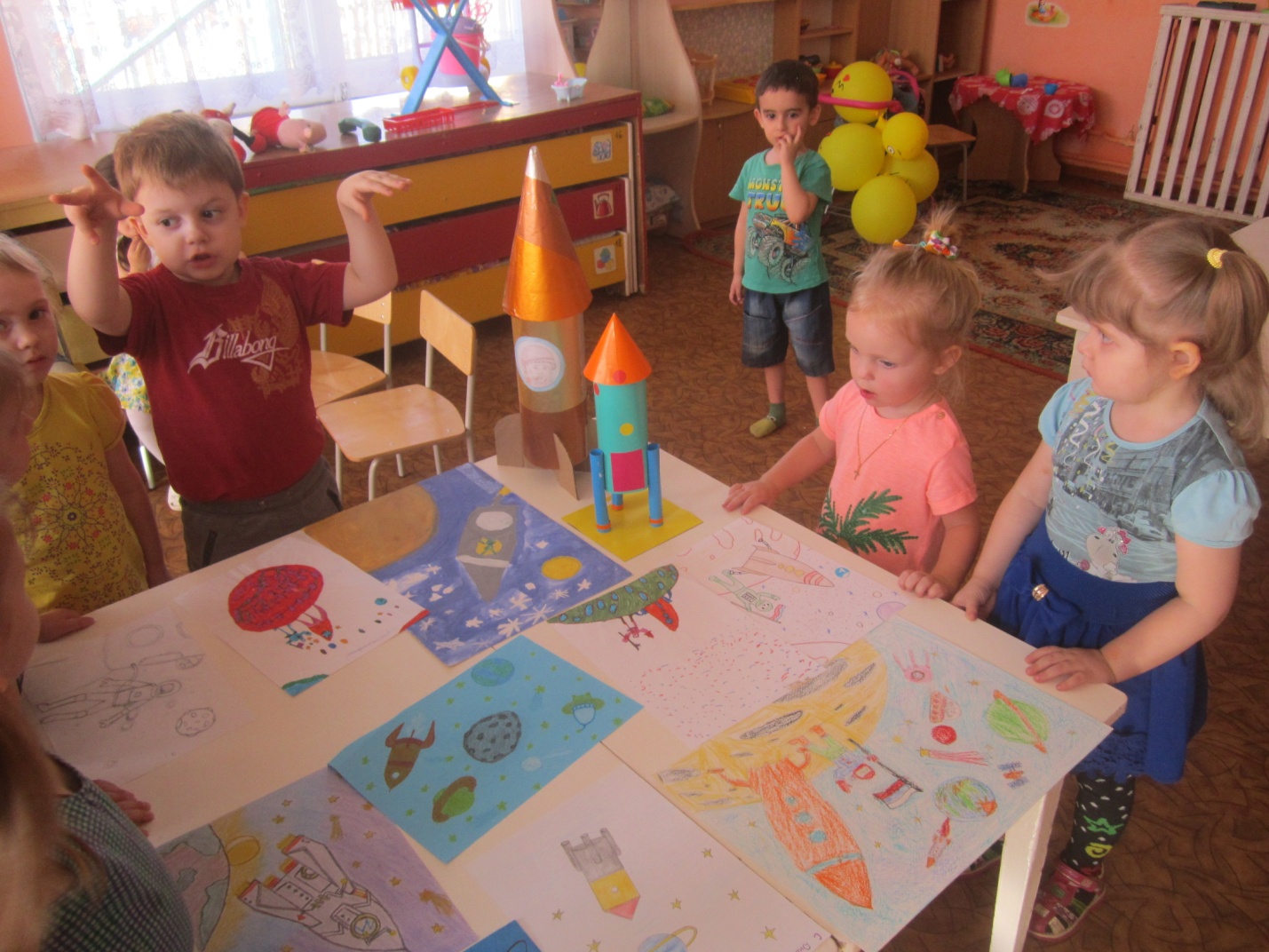 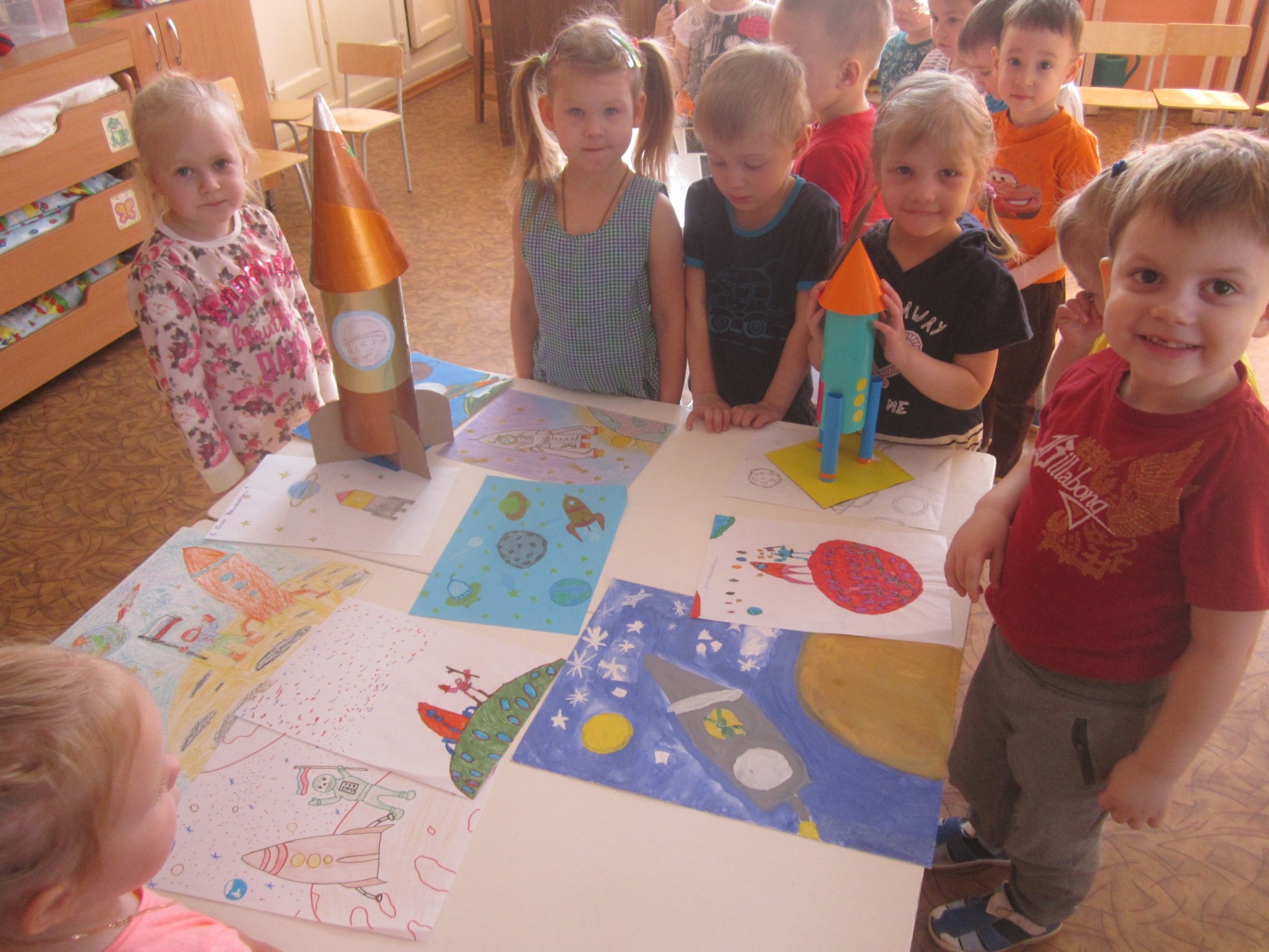 В космической ракете С названием «Восток» Он первый на планете Подняться к звездам смог. Поет об этом песни Весенняя капель. Навеки будут вместе Гагарин и апрель!